Практическая работа«Создание мультимедийной презентации»1. Подготовить фон, и рисунки объектов. Сохранить в свою папку.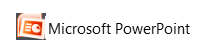 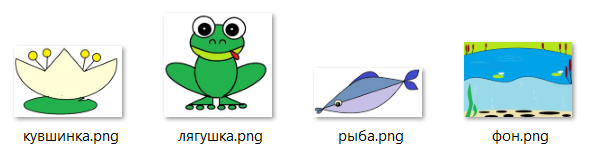 2. Открыть программу для создания презентаций:3. Щелкаем правой кнопкой мыши по слайду выбираем «Формат фона», затем в открывшемся окне устанавливаем маркер «Рисунок или текстура» ￫ Нажимаем на кнопку «Файл» и указываем путь к своему файлу ФОН. Нажимаем на кнопку «Применить ко всем»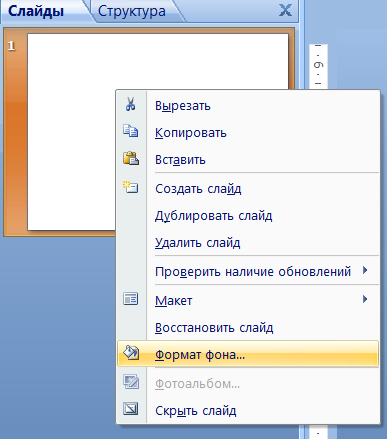 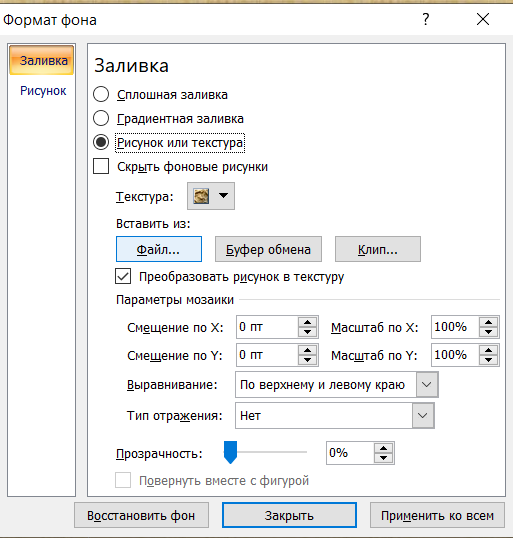 4. Заходим во вкладку ВСТАВКА ￫ «Рисунок» и добавляем по очереди все объекты (кувшинка, рыба, лягушка)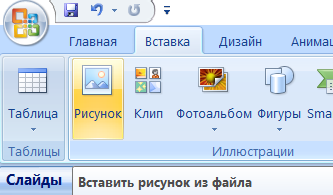 5. Устанавливаем прозрачный фон у каждого объекта:Щелкаем мышкой по рисунку заходим во вкладку РАБОТА С РИСУНКОМ ￫ ФОРМАТ ￫ кнопка «Перекрасить» ￫ установить прозрачный цвет.Щелкаем мышкой по белому фону рисунка. Цвет становиться прозрачным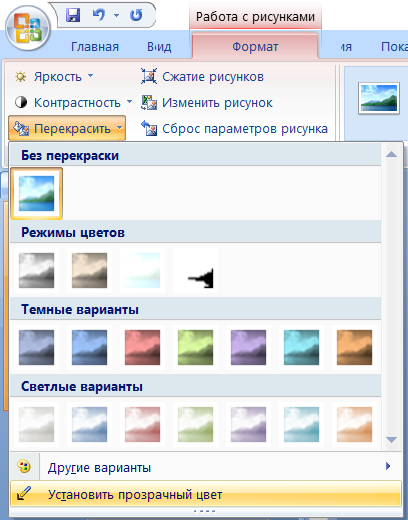 Размещаем объекты по заданным местам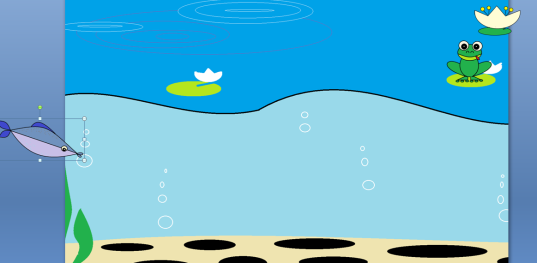 6. Начинаем понемногу передвигать объекты:а) Щелкаем правой кнопкой мыши по слайду ￫ «копировать»б) Щелкаем правой мышкой ниже слайда по серому полю ￫ «вставить»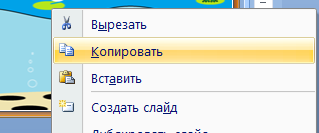 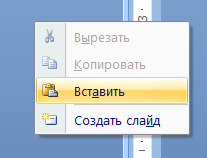 в) передвигаем объекты немного вперед, задавая сюжет.г) копируем последний созданный слайд. Продолжаем выполнять пункт 6 пока не сформируете все слайды необходимые по смыслу.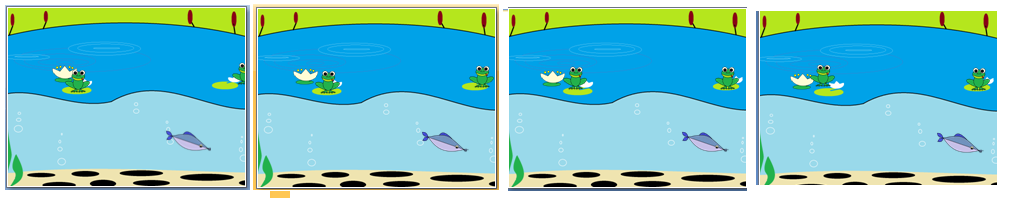 7. Устанавливаем параметры просмотра:Вкладка ПОКАЗ СЛАЙДОВ ￫ «Настройка демонстрации». 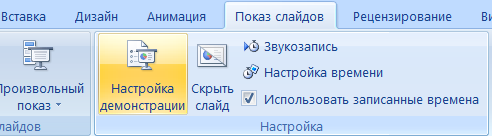 В открывшемся окне выбираем 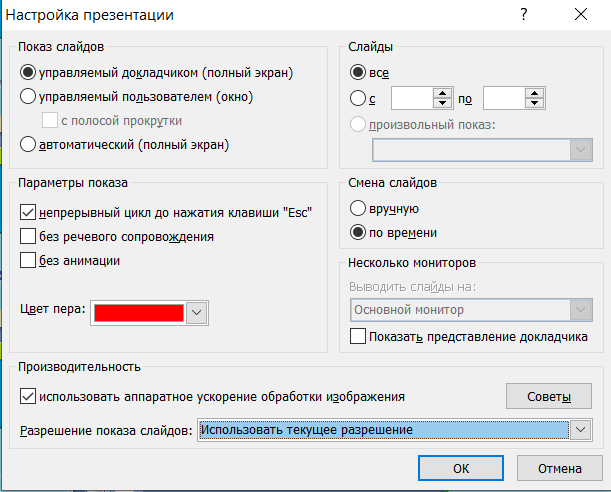 Настройка презентации: правление докладчиком (полный экран)Параметры показа: непрерывный цикл до нажатия клавиши «Esc»Производительность: использовать аппаратное ускорение обработки изображенияСлайды: всеСмена слайдов: по времениНажимаем кнопку «ОК»8. Установим время смены слайдов. Вкладка ПОКАЗ СЛАЙДОВ ￫ «Настройка времени» и быстро щелкаем мышкой или клавишей вперед ▶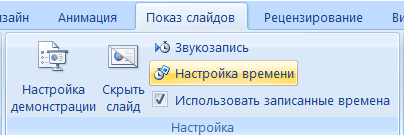 9. При желании можем добавить звуковое сопровождение. Вкладка ПОКАЗ СЛАЙДОВ ￫ Используем кнопку «Звукозапись»10. Сохраняем Презентацию в свою папку СОХРАНИТЬ КАК ￫ Демонстрация PowerPoint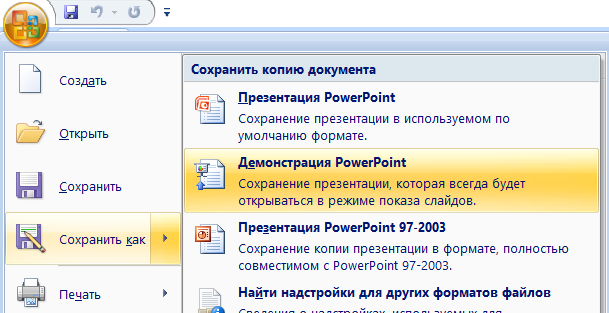 